Krąg tematyczny: Słychać śpiew wśród drzew i chmur -  to artystów ptasich chór. Cele:- wzbogacanie wiedzy na temat ptaków- poznanie ptaków wracających z ciepłych krajów na wiosnę do Polski- kształtowanie umiejętności liczenia„Gdzie kto mieszka?” – poznanie ptaków i ich gniazd. - wyjaśnienie, że ptaki mogą budować swoje gniazda w różnych miejscach i mogą one wyglądać w różny sposób.  słup telegraficzny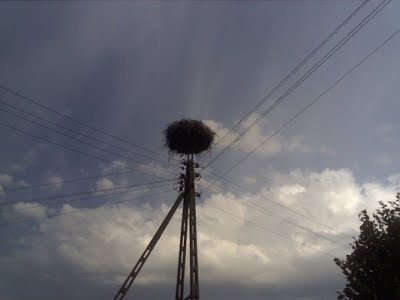 budynki mieszkalne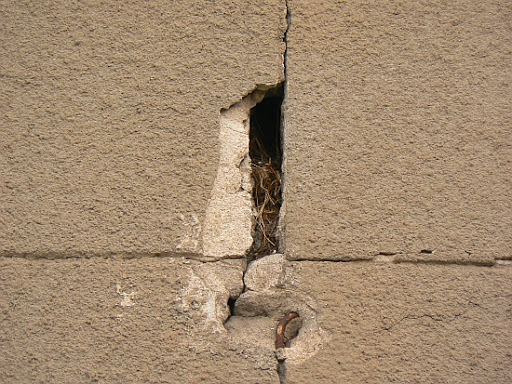 drzewa 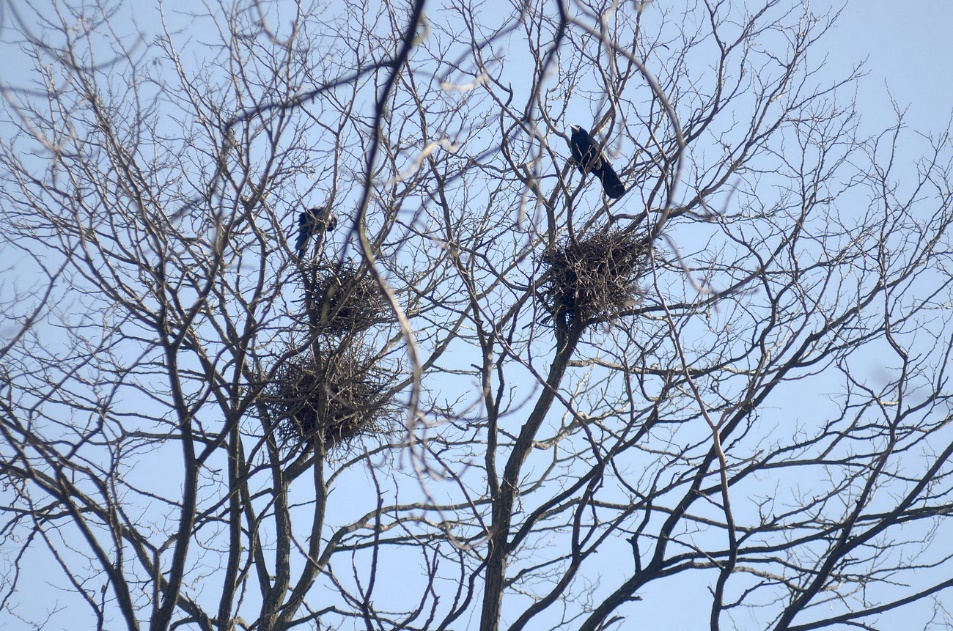 pola uprawne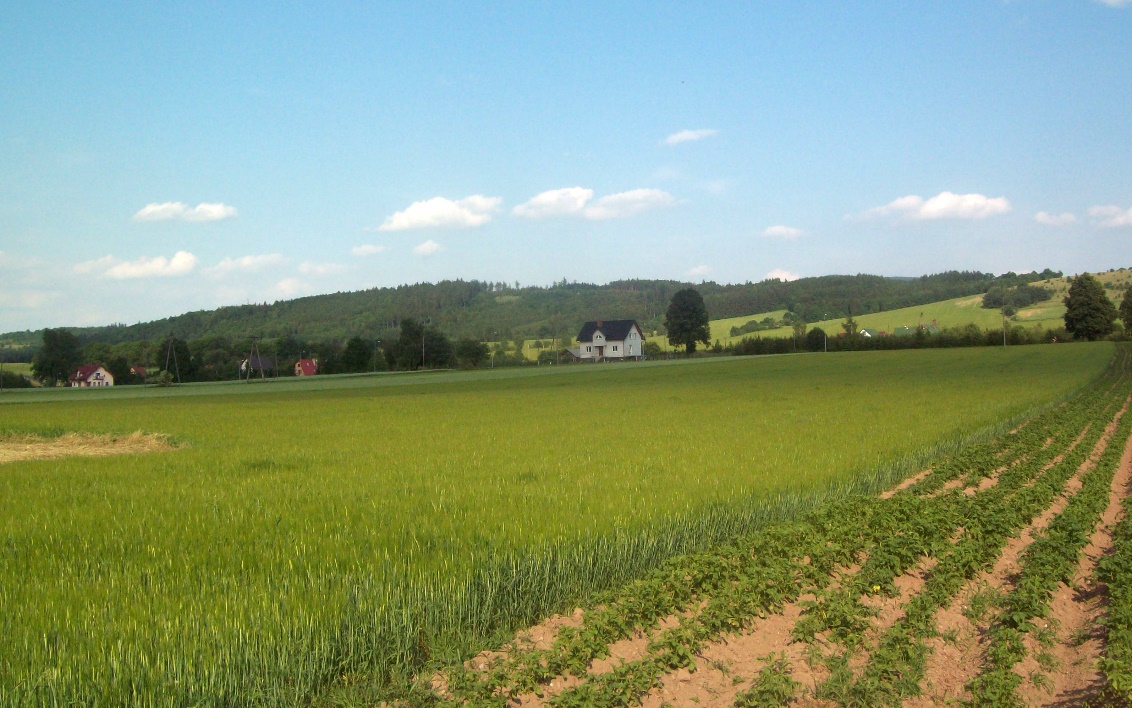 - zapoznanie z nazwami ptaków ich wyglądem oraz wyglądem ich gniazdBocian - Konstrukcję gniazda tworzą patyki i gałęzie układane w formie pierścienia. 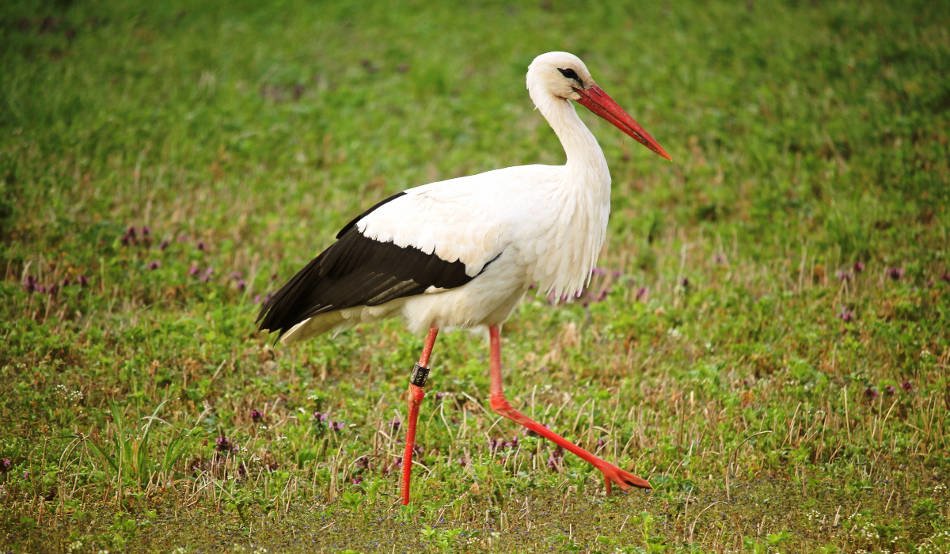 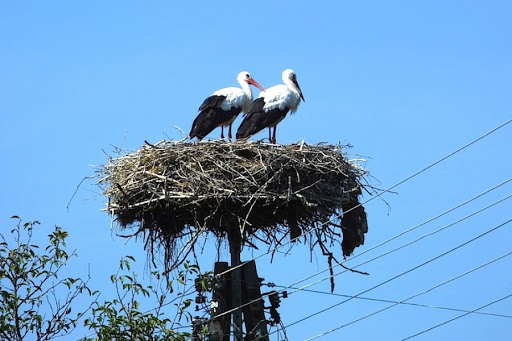 Jaskółka –gniazda z grudek błota lub gliny  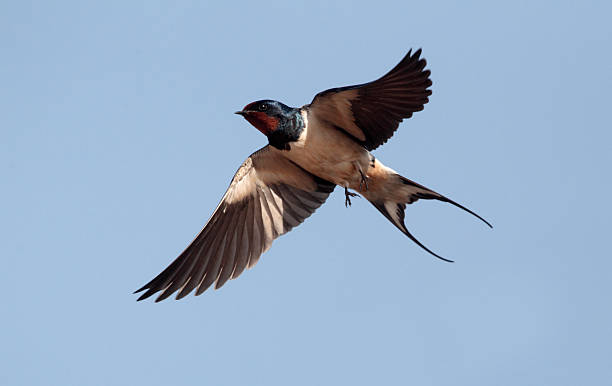 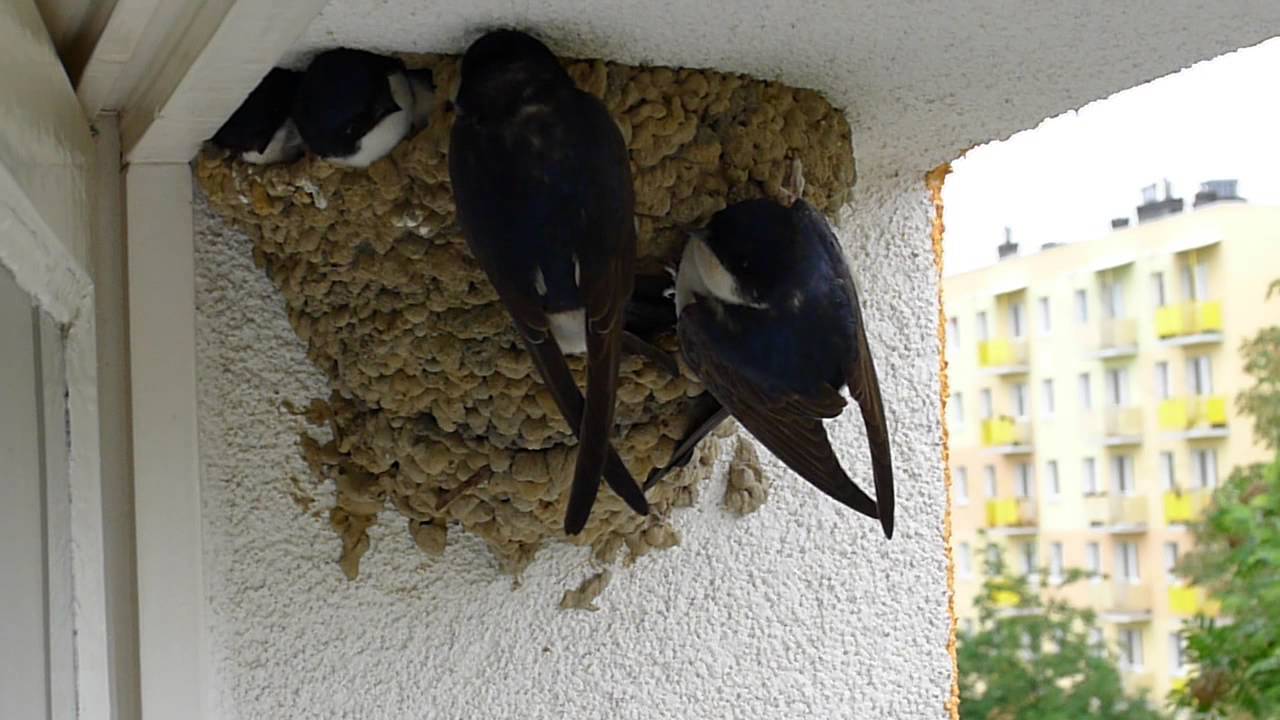 Skowronek – w ziemnym dołku na polu samiczka skowronka robi gniazdo. Wyścieła je trawą, delikatnymi korzonkami i własnymi piórkami. 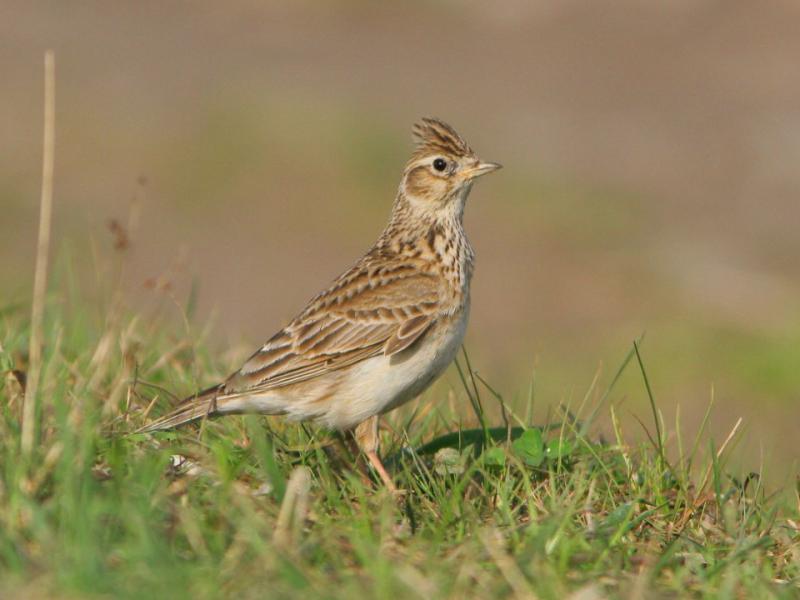 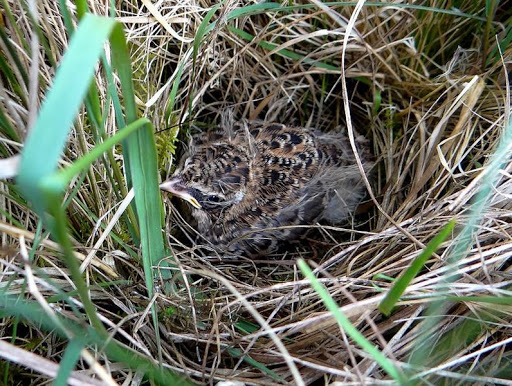 „Odgłosy ptaków” – zapoznanie z dźwiękami wydawanymi przez:Bocianahttps://www.youtube.com/watch?v=QsLHO0heH7YJaskółkęhttps://www.youtube.com/watch?v=cWMmzFO7LhcSkowronkahttps://www.youtube.com/watch?v=HYF7N49B16A„Ile jajek w gnieździe?”- Dziecko otrzymuje ok. 7 liczmanów w kształcie jajek (mogą to być styropianowe jajeczka, piłeczki, kamyczki jakieś kuleczki np.   z plasteliny) oraz miseczkę, która ma imitować gniazdo.  Prosimy, aby dziecko wybrało np. trzy jajka i włożyło je do gniazda.  Powtarzamy kilkakrotnie polecenie zmieniając liczbę jaj. Następnie prosimy, aby dziecko włożyło wszystkie jajka do gniazda i wyjęło określoną liczbę. Zabawę można skomplikować poprzez dostarczenie liczmanów w różnych rozmiarach i kolorach. W takim przypadku polecenia mogą brzmieć następująco: - włóż do gniazda dwa duże jaja i jedno małe;- włóż do gniazda jedno jajo w kolorze żółtym;- włóż do gniazda trzy małe zielone jaja i jedno duże.Praca plastyczna „Bocian”Materiały potrzebne do wykonania pracy:- wata (do uzupełnienia całego tułowia bociana)- farby w kolorze czerwonym, zielonym i czarnym (nogi i dziób bociana – czerwona farba, końcówki skrzydeł – czarna, trawa i żaba – zielona farba)- klej